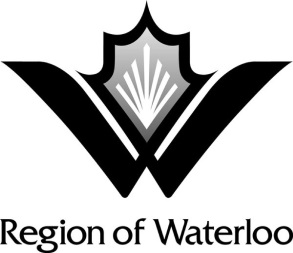 For immediate release							May 31, 2021Residents 80+ now eligible for an earlier second dose
of COVID-19 vaccineWaterloo Region – Waterloo Region is now accepting requests for an earlier appointment for a second dose of the COVID-19 vaccine for adults in the 80+ age group. Today, the Province opened eligibility for a shortened interval between first and second doses of the vaccine for everyone 80 years of age and older.The Waterloo Region Vaccine Distribution Task Force’s goal is to achieve a 75 per cent vaccination rate in all age groups. As a result, the Task Force will continue to balance the priority of getting first doses in arms as quickly as possible with the priority to get second doses to individuals according to the Provincial schedule announced on Friday. Anyone 80+ who wants to receive their second dose at a shortened interval is asked to complete a form on the Region of Waterloo website: regionofwaterloo.ca/seconddose  Depending on the volume of requests and vaccine supply, it may take 2-4 weeks to be contacted about an earlier second-dose appointment. As a result, those who already have a second-dose appointment scheduled in the next few weeks are being encouraged to keep their original second-dose appointment.After COVID-19 vaccination, it is important to keep following safety measures such as wearing a mask in public places and practicing physical distancing with those outside of your household.